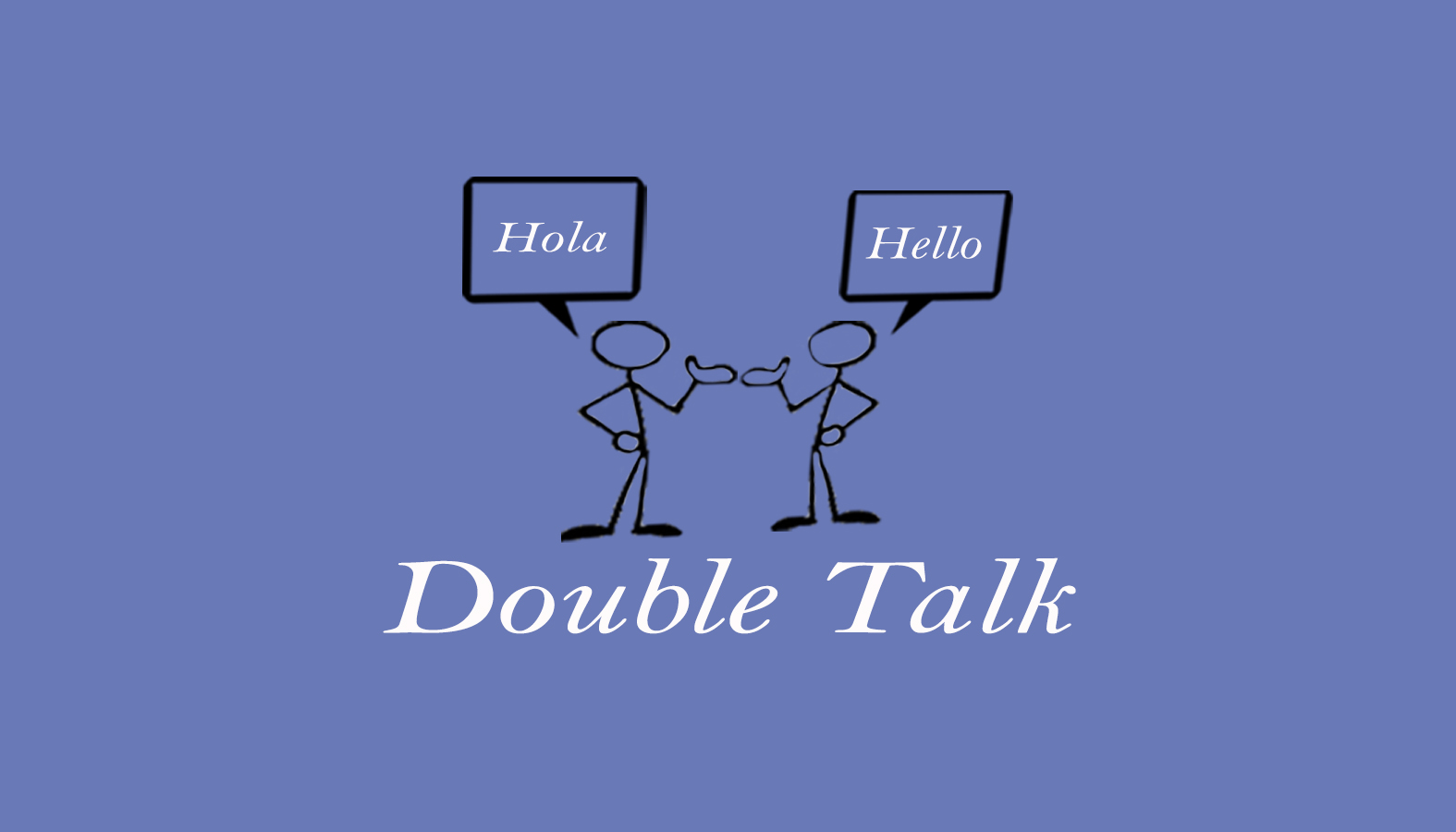 Double Talk – Bilingual Speech Therapy ServicesKrista Hammer240 Redtail Road, Suite 12 AOrchard Park, NY 14127hammerdoubletalk@gmail.com(716)713-6104Child Intake Form / HistoryToday’s Date: __________                              Referred by:________________Client Name: _______________________     Date of Birth: ______________Age: _________				        ☐  Male ☐  FemaleParent(s) / Guardians: ___________________________________________Address: _____________________________________________________City, State, Zip:_________________________________________________Phone #1:_______________________  ☐ Cell ☐ Home ☐ Work ☐ OtherPhone #2:_______________________  ☐ Cell ☐ Home ☐ Work ☐ OtherEmail #1:_______________________ Email #2: ________________________Emergency Contact Name: _______________________________________Emergency Contact Relationship to Child: ___________________________Emergency Contact (Information): __________________________________Client’s Physician: _______________________________________________Physician Phone Number:_______________________________________________________Physician Address: ______________________________________________Is the Child followed by any specialists?_________________________________________________Family BackgroundWhat adults does the child live with? __________________________________Does the child have siblings or are there other siblings in the home?____________________________________________________If so, how many, list ages and any family history of speech and language delays. ________________________________________________________________________________________________________________________________Language(s) spoken in the home: ________________________________ EvaluationBriefly describe why you’re seeking an evaluation by a speech-language pathologist at this time: ___________________________________________________________________________________________________________________________________________________________________________What are you expecting out of this evaluation / meeting? _____________________________________________________________________________________________________________________________________________________________________________________Has the child had a previous speech, language or feeding evaluation / treatment?	 ☐Yes  ☐No    By whom:  ________________________When: ______________Describe the results: ________________________________________________________________________________________________________________________________________________________________________________________________Birth History:1. # of weeks of pregnancy________________    Birth weight__________2. Pregnancy History:  ☐ Normal    ☐ problems during pregnancy (please describe) ________________________________________________________3. Birth History:  ☐ natural delivery   ☐ cesarean sectionWere there any complications during labor or delivery?   ☐Yes   ☐NoDescribe: ________________________________________________________Were there any problems after birth?  ☐Yes   ☐NoDescribe: ________________________________________________________Medical History (Check any of the following conditions your child has had) ☐ Adenoidectomy		☐ Asthma	    	           ☐ Behavior Issues		☐ Brain injury		☐ Breathing problems 	☐ Cardiac issues 		☐ Chicken pox 		☐ Diabetes 			☐ Ear infections 	☐ Ear tubes 			☐ Encephalitis		☐ Frequent colds 		☐ High fever 	           ☐ Measles			☐ Meningitis		☐ Mumps			☐ Seizures			☐ Sensory issues		☐ Sleep issues		☐ Tongue tie		            ☐ Tonsillitis 		☐ Tonsillectomy		☐ Traumatic brain injury	 ☐ Vision issues 		Is the child up to date with immunizations: ☐ Yes   	☐ NoHas the child ever had surgery?	☐ Yes   	☐ NoPlease describe: _________________________________________________________________________________________________________________________________________________________________________________Has the child ever been hospitalized:	☐ Yes   	☐ NoPlease describe: ________________________________________________________________________________________________________________ Is the child currently on any medications? If so, please list medication name and reason for medication______________________________________________Does the child have any known allergies?     ☐ Yes   	☐ No Describe: ________________________________________________________Is the child currently receiving any services? ________________________________________________________________________________________________________________________________Developmental HistoryAt what age did the child do the following:Sit alone:_____________	 Crawl: _____________   Stood Up: ___________ Walk: 	______________    Made Sounds:__________  First Word:___________	Combined Words: _________ Sentences:______ __    Fed Self: ____________	Understood by Others:______ Toilet Trained:_____  _ Dressed Self:_________Does the child have any difficulty with the following:☐ Attention					☐ Frustration Tolerance☐ Aggression 				☐ Anger☐ Answering simple questions 		☐ Answering –wh questions☐ Understanding people			☐ Following directions ☐ Excessive drooling			☐ Chewing or eating☐ Producing speech sounds		☐ Stuttering☐ Reading					☐ School work☐ Remembering				☐ Maintaining eye contact☐ Transitions				☐Word Retrieval ☐ Other difficulties: ________________________________________________Please describe any of the above: __________________________________________________________________________________________________________________________________________________________________Educational HistoryIs the child currently enrolled in daycare/ school:   ☐ Yes   	☐ NoName of daycare/school: ________________  Grade level:___________ __________________________________________☐ Early Intervention Program (EIP)  ☐ Committee on Special Education (CSE) ☐ Committee on Preschool Special Education (CPSE)Person filling out the form: _________________________________________Relationship to the child: __________________________________________Child Intake Form / History